Приложение № 4№ 4 «Филимоновские свистульки»Срок реализации проекта: 2 неделиВозраст детей: 6-7 лет1 этапВыбор темыВыбор темы был не случайным. С ребятами нашей группы работали над детскими проектами «История создания народной куклы», «Русская матрешка – любимая игрушка», «Дымковская ярмарка».Детям очень понравилось знакомиться с народными игрушками, так что они стали наперебой задавать вопросы: - А какие еще делали игрушки ? И есть ли еще игрушки, которые делали из глины?Увидев, что детей заинтересовала эта тема, ребятам было предложено познакомиться еще с одним народным промыслом и изготовлением игрушек из глины - «Филимоновской игрушкой». Дети стали сразу же стали задавать самые разные вопросы и пытались сами на них ответить, их интересовало буквально все. Особенно большой интерес возник к тому, из какой глины лепили игрушки, чем они отличались от дымковских игрушек, являются ли они русским сувениром.В результате вместе с детьми и их родителями, мы решили узнать о филимоновской игрушке, как можно больше нового и интересного.Ребятам было предложено познакомиться с филимоновской игрушкой не только в детском саду, но и дома вместе с родителями. Самим научиться украшать барыню и кавалера, лепить барашка, петушка и др. филимоновских животных по желанию, из пластилина или глины, и использовать их для выставки в детском саду, для себя и своих младших товарищей.По данной теме мы выбрали несколько направлений:- История создания филимоновских игрушек.- Особенность росписи филимоновских игрушек- Мастера филимоновской игрушки - Филимоновские истории в стихах и рассказах.2 этапСбор сведенийИсточники информаций-книги: Лыкова И. А. «Филимоновская игрушка», Грушина Л. В. «Филимоновская игрушка. Альбом для детского художественного творчества», Попова И. И. «Филимоновская игрушка», - экскурсия в Музей игрушек;- рассказы родителей и педагогов о филимоновских игрушках.- материалы, взятые из интернета;Предварительная работа: Педагоги: - рассказ воспитателя о филимоновских игрушках, оформление выставки с филимоновскими игрушками. Родители: - подбор материала о филимоновской игрушке.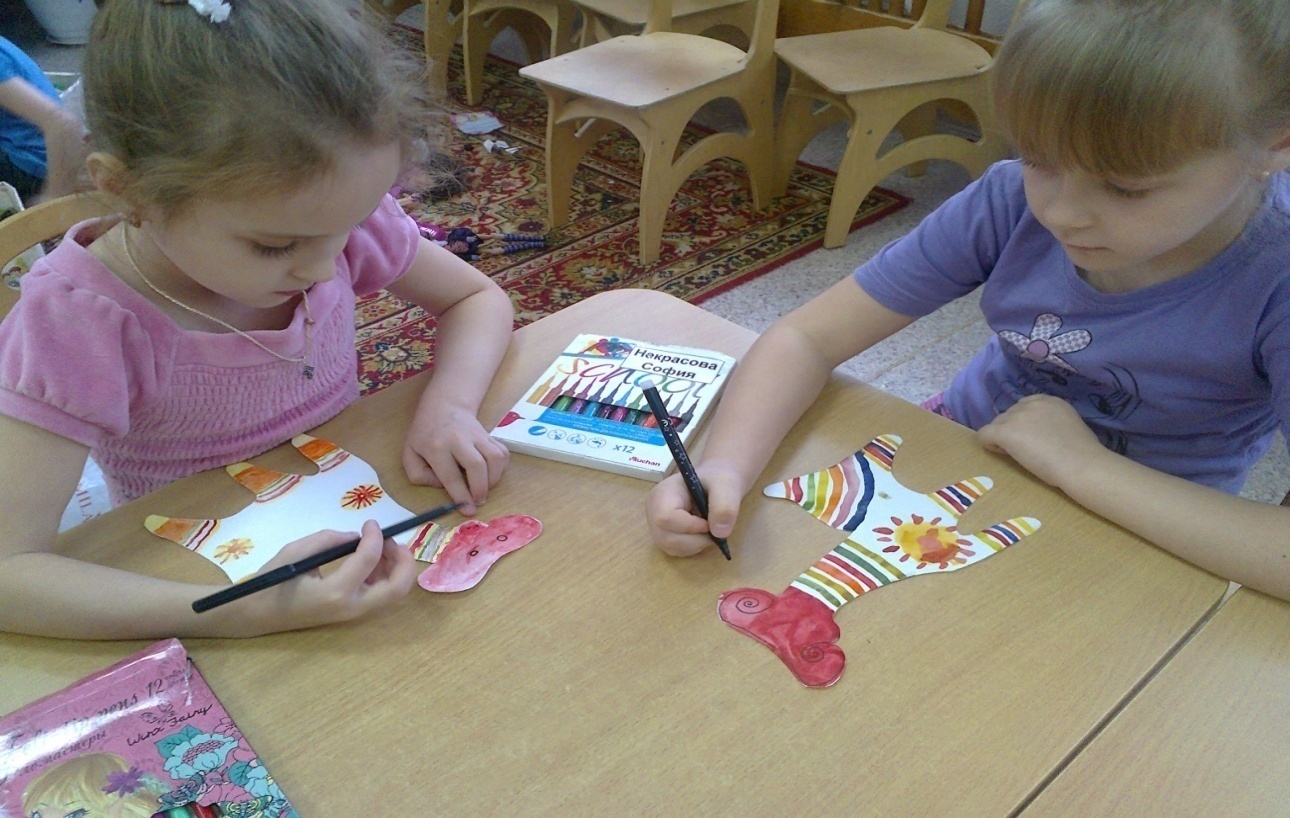 3 этап  Выбор проектов1. Создание книги «Филимоновская игрушка»2. Изготовление филимоновских игрушек из глины и пластилина.3. Рисование (роспись на бумаге силуэтов разных филимоновских игрушек) 4. Рисование «Филимоновские барыни и кавалеры», « Филимоновский барашек ».5. Лепка «Филимоновский барашек »6. Выставка детских поделок и рисунков с видами филимоновских игрушек «Филимоновское чудо»7. Выставка игрушек «Филимоновские свистульки »4 этап ПрезентацияВ группе была организована выставка детских поделок и рисунков с видами филимоновских игрушек «Филимоновское чудо», изготовленных руками детей. Это были детские рисунки, поделки из пластилина, самые разные веселые чудо игрушки - свистульки, изготовленные ребятами. И ребята могли рассказывать всем желающим о том, что они узнали об этих веселых игрушках. После того, как дети были ознакомлены с историей создания филимоновской игрушки, был изготовлен альбом «Филимоновская игрушка», из того материала, который приготовили воспитатели, дети и их родители. Примечание: В дальнейшем, предполагается знакомство еще с одним народным промыслом - Каргопольская игрушка.Что мы знаемЧто мы еще хотим знатьГде мы можем найти на наши вопросы- Это игрушки…и это все.-Где изготавливали филимоновские игрушки.-Из чего сделаны эти игрушки.-Какую глину использовали мастера для изготовления игрушек.- Чем узоры филимоновских игрушек отличаются от узоров дымковских игрушек. -Являются ли филимоновские игрушки русским сувениром.- в Большой детской энциклопедии; в других книгах;- в интернете;-спросить у родителей, братьев, сестер, воспитателей;- посетить Музей игрушек;- в книгах; журналах, газетах;- услышать по радио или увидеть в телепередачах;- посмотрев видео фильм;